ЗАДАНИЕ НА ПРОХОЖДЕНИЕ ПРОИЗВОДСТВЕННОЙ (ПРЕДДИПЛОМНОЙ)  ПРАКТИКИВыдано обучающемуся по специальности 23.02.03 – Техническое обслуживание и ремонт автомобильного транспорта_______ курса _________ группы_________________________________________________________________( Ф.И.О. обучающегося)Для прохождения практики на:________________________________________ __________________________________________________________________(полное наименование предприятия(организации) прохождения практики)Дата начала практики _______________________________________________Дата окончания практики____________________________________________Дата сдачи отчёта по практике________________________________________Теоретическая часть задания:Изучение особенностей работы предприятия (АТО, СТО).Составление списка эксплуатируемых или обслуживаемых марок и типов автомобилей.Описание структуры и составление схемы управления предприятия.Сбор необходимой информации для написания выпускной квалификационной работы (организация работы ремонтных рабочих; виды иорганизация технического обслуживания и ремонта, проводимых на предприятии; технологическое оборудование зон ТО и участков ремонта; техника безопасности и охрана труда на предприятии).Анализ полученной информации с целью выработки рекомендаций по повышению эффективности деятельности исследуемого подразделения организации.Виды работ, обязательные для выполнения:Организовывать и проводить работы по техническому обслуживанию ремонту автотранспорта.Осуществлять технический контроль при хранении, эксплуатации, техническом обслуживании и ремонте автотранспортных средств.Разрабатывать технологические процессы ремонта узлов и деталей.4. Планировать и организовывать работы по техническому обслуживанию и ремонту автотранспорта.5. Контролировать и оценивать качество работы исполнителей работ.6. Организовывать безопасное ведение работ при техническом обслуживании и ремонте автотранспорта.Индивидуальное задание (заполняется в случае необходимости дополнительных видов работ или теоретических заданий для выполнения выпускной квалификационной работы)______________________________________________________________________________________________________________________________________________________________________________________________________Задание выдал ______________ _________________(подпись)	(Ф.И.О.)« ___» «___________» 20	г.Подпись____________МППЛАНвыпускной квалификационной работы на тему: «________________________ ________________________________________________________________» ____________________________________________________(ФИО обучающегося)ВведениеГлава 1 ____________________________________________________1.1________________________________________________________1.2 ________________________________________________________1.3 ________________________________________________________Глава 2____________________________________________________2.1 ________________________________________________________2.2 ________________________________________________________2.3 ________________________________________________________Глава 3 ____________________________________________________3.1 ________________________________________________________3.2 ________________________________________________________3.3 ________________________________________________________Глава 4_____________________________________________________4.1_________________________________________________________4.2_________________________________________________________4.3_________________________________________________________Глава 5_____________________________________________________5.1_________________________________________________________5.2_________________________________________________________5.3_________________________________________________________ЗаключениеСписок использованной литературыПриложенияРуководитель ВКР ___________________________________Обучающийся ___________________________АТТЕСТАЦИОННЫЙ ЛИСТ-ХАРАКТЕРИСТИКАВыдан ______________________________________________, обучающемусяФИОна____ курсе по специальности	СПО 23.02.03 – Техническое обслуживаниеи ремонт автомобильного транспорта прошедшему производственную (преддипломную) практикуЗа время практики выполнены виды работ:        Оценка результата освоения профессиональных компетенцийОценка уровня освоения общих компетенций по результатам практикиКачество выполнения работ в соответствии с технологией и (или) требованиями организации, в которой проходила практика:Все работы выполнены в полном ( неполном ) объеме, в соответствии с программой практики. Деятельность обучающегося  во время практики заслуживает оценки _____________ Руководитель практики ______________ ____________________________                                                                                подпись                      Ф.И.О.«_____» _______________ 20___ г.  МП                                                                                                                                                                                                                                                 С результатами прохождения практики  ознакомлен__________________________________________________ _______________                                       Ф. И. О. обучающегося                                                                  подпись                «_____» _______________20__ гОтзыв руководителя от предприятия о практике обучающегося
___________________________________ проходил___  производственную практику на предприятии_________________________________________________________________________________________________________________________________________________________________________________________   с «____»________________2018г.  по «____»_______________2018г.За  время прохождения практики                                                                                ____________________________________________________________________________________________________________________________________________________________________________________________________________________________________________________________________________________________________________________________________________________________________________________________________________________________________________________________________________________________________________________________________________________________________________________________________________________________________________________________________________________________________________________________________________________________________________________________________________________________________________________________________________________________________________________________________________________________________________________________________________________________________________________________________________________________________________________________________________________________________________________________________________________________________________________Результат производственной практики _______________________________                                                                                                                                             (ОЦЕНКА)Подпись руководителя практики от предприятия________________«____»_______________201___г.МП
АТТЕСТАЦИОННЫЙ ЛИСТ ПО ПРОИЗВОДСТВЕННОЙ ПРАКТИКЕФИО обучающегося ________________________________________________   № группы ___, курс________ , специальность 23.02.03Техническое обслуживание и ремонт автомобильного транспортаНазвание ПМ: ПМ 01Техническое обслуживание и ремонт автотранспортаМесто проведения практики _________________________________________Срок проведения практики с «___» _______2020 г. по «___»________2020г. Оценка результата освоения профессиональных компетенцийОценка уровня освоенияобщих компетенций по результатам практикиКачество выполнения работ в соответствии с технологией и (или) требованиями организации, в которой проходила практика:Все работы выполнены в полном ( неполном ) объеме, в соответствии с программой практики. Деятельность обучающегося  во время практики заслуживает оценки _____________ Руководитель практики ______________ ____________________________                                                                                подпись                      Ф.И.О.«_____» _______________ 20___ г.  МП                                                                                                                                                                                                                                                 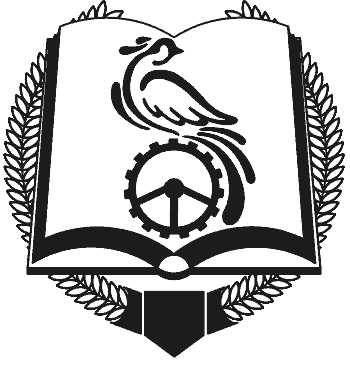 Департамент Смоленской области по образованию и науке смоленское областное государственное бюджетное профессиональное образовательное учреждение  «Техникум отраслевых технологий»(СОГБПОУ «Техникум отраслевых технологий»)ДНЕВНИК-ОТЧЁТо прохождении производственной (преддипломной) практикиОбучающегося_____________________________________(фамилия, имя, отчество)группы____________________________________________   2020 годПКНаименование разделов, тем производственной практикиВиды производственной работы на практике, включая            самостоятельную работу обучающихся.Кол-во часовпо темам1234ПДП.01ПДП.01ПодготовительныйОзнакомление:-с рабочим планом и графиком прохождения практики;-с назначением и организационной структурой организации;-с характеристиками объектов;-с технической оснащенностью организации, организацией материально- технического снабжения и транспортным хозяйством;-с организацией системы оценки и контроля качества строительно-монтажных работ.6ОзнакомительныйИзучение:организационно-штатной структуры предприятия, цеховиспользуемое оборудование и технологии;система учета, хранения и списания ТМЦ;организация приемки расходных материалов и запчастей в цехеорганизация пооперационного контроля;транспортное хозяйство предприятияОзнакомительныйа) плановый отделИзучение:-структуры отдела и его функции;-документации по оперативно-производственному планированию работ;-методики составления недельно-суточного графика;-системы контроля за выполнением плана;-документации оперативного учета использования машин и механизмов;-отчетной документации по выполнению плана работ;-применяемых средств, техники и механизма учета их работыОзнакомительныйб) производственно-технический отделИзучение:-структуры и функции отдела;-порядок оформления заказов на материалы, запасные части и агрегаты;-систему оценки контроля качества работ;-порядок сдачи работ заказчику и учет выполненных работ. Ознакомление:-с планированием работ по охране труда;-с отчетностью отделаПроизводственныйЗнание и исполнение должностных обязанностей мастера, бригадира:-комплектация совместно с бригадирами рабочих бригад, расчетов постов;-выполнение приемки и входного контроля качества расходных материалов, запасных частей и агрегатов для проведения ремонтных работ;-подготовка фронта работы для бригад;-обеспечение бригад инструментами и приспособлениями;-обеспечение своевременной доставки материалов, запасных частей и агрегатов к рабочим местам;-выдача бригадам, расчетам и рабочим нарядов на работы;-обеспечение технологии выполнения работ;-проверка качества выполняемых работ и операционного контроля качества;-приёмка работ, выполненных бригадами, расчетами, рабочими и закрытие нарядов;-обеспечение правильного хранения и экономного использования ТМЦ;-контроль правильного расхода фонда заработной платы на участке;-контроль выполнения рабочими требований техники безопасности и пожарной безопасности;-участие в технических испытаниях установленного оборудования, агрегатов;- участие в технических, производственных и оперативных совещаниях цеха, предприятия;-подготовка документации по материальному стимулированию рабочих;Производственные экскурсииОбработка ианализ полученнойинформацииОбработка и анализ полученной информацииОформление отчетаОформление отчетаЗащита  отчетаЗащита  отчета144Число, месяцНаименование формируемых компетенций и выполняемых работ.ОценкаПодпись руководителя практики от предприятия.1.2.3.4.Виды работ выполненных во время практикиВиды работ выполненных во время практикиВиды работ выполненных во время практикиВиды работ выполненных во время практикиОценка (поФ. И. О., должность ипятибалльнойподписьшкале)представителяработодателяОрганизация  и проведение  работ  по  техническому обслуживанию и ремонту  автотранспорта.Организация  и проведение  работ  по  техническому обслуживанию и ремонту  автотранспорта.Организация  и проведение  работ  по  техническому обслуживанию и ремонту  автотранспорта.Организация  и проведение  работ  по  техническому обслуживанию и ремонту  автотранспорта.Организация  и проведение  работ  по  техническому обслуживанию и ремонту  автотранспорта.Организация  и проведение  работ  по  техническому обслуживанию и ремонту  автотранспорта.Организация  и проведение  работ  по  техническому обслуживанию и ремонту  автотранспорта.Организация  и проведение  работ  по  техническому обслуживанию и ремонту  автотранспорта.Организация  и проведение  работ  по  техническому обслуживанию и ремонту  автотранспорта.Осуществление технического контроля  при хранении,  эксплуатации, техническом обслуживании и    ремонте автотранспортных средств.Осуществление технического контроля  при хранении,  эксплуатации, техническом обслуживании и    ремонте автотранспортных средств.Осуществление технического контроля  при хранении,  эксплуатации, техническом обслуживании и    ремонте автотранспортных средств.Осуществление технического контроля  при хранении,  эксплуатации, техническом обслуживании и    ремонте автотранспортных средств.Осуществление технического контроля  при хранении,  эксплуатации, техническом обслуживании и    ремонте автотранспортных средств.Осуществление технического контроля  при хранении,  эксплуатации, техническом обслуживании и    ремонте автотранспортных средств.Осуществление технического контроля  при хранении,  эксплуатации, техническом обслуживании и    ремонте автотранспортных средств.Осуществление технического контроля  при хранении,  эксплуатации, техническом обслуживании и    ремонте автотранспортных средств.Осуществление технического контроля  при хранении,  эксплуатации, техническом обслуживании и    ремонте автотранспортных средств.Осуществление технического контроля  при хранении,  эксплуатации, техническом обслуживании и    ремонте автотранспортных средств.Осуществление технического контроля  при хранении,  эксплуатации, техническом обслуживании и    ремонте автотранспортных средств.Осуществление технического контроля  при хранении,  эксплуатации, техническом обслуживании и    ремонте автотранспортных средств.Разработка технологических  процессов ремонта узлов и деталей. Разработка технологических  процессов ремонта узлов и деталей. Разработка технологических  процессов ремонта узлов и деталей. Разработка технологических  процессов ремонта узлов и деталей. Разработка технологических  процессов ремонта узлов и деталей. Разработка технологических  процессов ремонта узлов и деталей. Разработка технологических  процессов ремонта узлов и деталей. Разработка технологических  процессов ремонта узлов и деталей. Планирование  и организация  работ  потехническому обслуживанию и ремонту автотранспорта.Планирование  и организация  работ  потехническому обслуживанию и ремонту автотранспорта.Планирование  и организация  работ  потехническому обслуживанию и ремонту автотранспорта.Планирование  и организация  работ  потехническому обслуживанию и ремонту автотранспорта.Планирование  и организация  работ  потехническому обслуживанию и ремонту автотранспорта.Планирование  и организация  работ  потехническому обслуживанию и ремонту автотранспорта.Планирование  и организация  работ  потехническому обслуживанию и ремонту автотранспорта.Планирование  и организация  работ  потехническому обслуживанию и ремонту автотранспорта.Планирование  и организация  работ  потехническому обслуживанию и ремонту автотранспорта.Планирование  и организация  работ  потехническому обслуживанию и ремонту автотранспорта.Планирование  и организация  работ  потехническому обслуживанию и ремонту автотранспорта.Планирование  и организация  работ  потехническому обслуживанию и ремонту автотранспорта.Контроль  и оценивание  качества  работКонтроль  и оценивание  качества  работКонтроль  и оценивание  качества  работКонтроль  и оценивание  качества  работисполнителей.исполнителей.Организация  безопасного  ведения  работ приОрганизация  безопасного  ведения  работ приОрганизация  безопасного  ведения  работ приОрганизация  безопасного  ведения  работ притехническом обслуживании  и  ремонте автотранспорта.техническом обслуживании  и  ремонте автотранспорта.техническом обслуживании  и  ремонте автотранспорта.техническом обслуживании  и  ремонте автотранспорта.№Код иОсновные показатели оценки результата Основные показатели оценки результата Основные показатели оценки результата КомпетенцияКомпетенцияформулировка ПКОсновные показатели оценки результата Основные показатели оценки результата Основные показатели оценки результата Основные показатели оценки результата Основные показатели оценки результата Основные показатели оценки результата Основные показатели оценки результата Основные показатели оценки результата Основные показатели оценки результата Сфор-Сфор-неОсновные показатели оценки результата Основные показатели оценки результата Основные показатели оценки результата мировамировасформирнаована1ПК 1.1.-выбор методов организации и технологии-выбор методов организации и технологии-выбор методов организации и технологииОрганизовывать ипроводить работы потехническомуобслуживанию иремонтуавтотранспорта.проведения ремонта автомобилей;проведения ремонта автомобилей;проведения ремонта автомобилей;Организовывать ипроводить работы потехническомуобслуживанию иремонтуавтотранспорта.-диагностика технического состояния и-диагностика технического состояния и-диагностика технического состояния иОрганизовывать ипроводить работы потехническомуобслуживанию иремонтуавтотранспорта.определение неисправностей автомобилей;определение неисправностей автомобилей;определение неисправностей автомобилей;Организовывать ипроводить работы потехническомуобслуживанию иремонтуавтотранспорта.-подбор технологического оборудования для  организации работ по ТО и ремонту авто; - выбор технологического оборудования итехнологической оснастки: приспособлений и  инструментов-подбор технологического оборудования для  организации работ по ТО и ремонту авто; - выбор технологического оборудования итехнологической оснастки: приспособлений и  инструментов-подбор технологического оборудования для  организации работ по ТО и ремонту авто; - выбор технологического оборудования итехнологической оснастки: приспособлений и  инструментовОрганизовывать ипроводить работы потехническомуобслуживанию иремонтуавтотранспорта.-подбор технологического оборудования для  организации работ по ТО и ремонту авто; - выбор технологического оборудования итехнологической оснастки: приспособлений и  инструментов-подбор технологического оборудования для  организации работ по ТО и ремонту авто; - выбор технологического оборудования итехнологической оснастки: приспособлений и  инструментов-подбор технологического оборудования для  организации работ по ТО и ремонту авто; - выбор технологического оборудования итехнологической оснастки: приспособлений и  инструментовОрганизовывать ипроводить работы потехническомуобслуживанию иремонтуавтотранспорта.-подбор технологического оборудования для  организации работ по ТО и ремонту авто; - выбор технологического оборудования итехнологической оснастки: приспособлений и  инструментов-подбор технологического оборудования для  организации работ по ТО и ремонту авто; - выбор технологического оборудования итехнологической оснастки: приспособлений и  инструментов-подбор технологического оборудования для  организации работ по ТО и ремонту авто; - выбор технологического оборудования итехнологической оснастки: приспособлений и  инструментовОрганизовывать ипроводить работы потехническомуобслуживанию иремонтуавтотранспорта.-подбор технологического оборудования для  организации работ по ТО и ремонту авто; - выбор технологического оборудования итехнологической оснастки: приспособлений и  инструментов-подбор технологического оборудования для  организации работ по ТО и ремонту авто; - выбор технологического оборудования итехнологической оснастки: приспособлений и  инструментов-подбор технологического оборудования для  организации работ по ТО и ремонту авто; - выбор технологического оборудования итехнологической оснастки: приспособлений и  инструментов-подбор технологического оборудования для  организации работ по ТО и ремонту авто; - выбор технологического оборудования итехнологической оснастки: приспособлений и  инструментов-подбор технологического оборудования для  организации работ по ТО и ремонту авто; - выбор технологического оборудования итехнологической оснастки: приспособлений и  инструментов-подбор технологического оборудования для  организации работ по ТО и ремонту авто; - выбор технологического оборудования итехнологической оснастки: приспособлений и  инструментов-подбор технологического оборудования для  организации работ по ТО и ремонту авто; - выбор технологического оборудования итехнологической оснастки: приспособлений и  инструментов-подбор технологического оборудования для  организации работ по ТО и ремонту авто; - выбор технологического оборудования итехнологической оснастки: приспособлений и  инструментов-подбор технологического оборудования для  организации работ по ТО и ремонту авто; - выбор технологического оборудования итехнологической оснастки: приспособлений и  инструментов2ПК 1.2.-определение неисправностей агрегатови узлов автомобилей;-грамотное проведение анализа технической документации;-проведение технического контроляэксплуатации, технического обслуживания и текущего ремонта автомобилей с соблюдением правил по технике безопасностии охране труда.-определение неисправностей агрегатови узлов автомобилей;-грамотное проведение анализа технической документации;-проведение технического контроляэксплуатации, технического обслуживания и текущего ремонта автомобилей с соблюдением правил по технике безопасностии охране труда.-определение неисправностей агрегатови узлов автомобилей;-грамотное проведение анализа технической документации;-проведение технического контроляэксплуатации, технического обслуживания и текущего ремонта автомобилей с соблюдением правил по технике безопасностии охране труда.Осуществлять-определение неисправностей агрегатови узлов автомобилей;-грамотное проведение анализа технической документации;-проведение технического контроляэксплуатации, технического обслуживания и текущего ремонта автомобилей с соблюдением правил по технике безопасностии охране труда.-определение неисправностей агрегатови узлов автомобилей;-грамотное проведение анализа технической документации;-проведение технического контроляэксплуатации, технического обслуживания и текущего ремонта автомобилей с соблюдением правил по технике безопасностии охране труда.-определение неисправностей агрегатови узлов автомобилей;-грамотное проведение анализа технической документации;-проведение технического контроляэксплуатации, технического обслуживания и текущего ремонта автомобилей с соблюдением правил по технике безопасностии охране труда.технический-определение неисправностей агрегатови узлов автомобилей;-грамотное проведение анализа технической документации;-проведение технического контроляэксплуатации, технического обслуживания и текущего ремонта автомобилей с соблюдением правил по технике безопасностии охране труда.-определение неисправностей агрегатови узлов автомобилей;-грамотное проведение анализа технической документации;-проведение технического контроляэксплуатации, технического обслуживания и текущего ремонта автомобилей с соблюдением правил по технике безопасностии охране труда.-определение неисправностей агрегатови узлов автомобилей;-грамотное проведение анализа технической документации;-проведение технического контроляэксплуатации, технического обслуживания и текущего ремонта автомобилей с соблюдением правил по технике безопасностии охране труда.контроль при-определение неисправностей агрегатови узлов автомобилей;-грамотное проведение анализа технической документации;-проведение технического контроляэксплуатации, технического обслуживания и текущего ремонта автомобилей с соблюдением правил по технике безопасностии охране труда.-определение неисправностей агрегатови узлов автомобилей;-грамотное проведение анализа технической документации;-проведение технического контроляэксплуатации, технического обслуживания и текущего ремонта автомобилей с соблюдением правил по технике безопасностии охране труда.-определение неисправностей агрегатови узлов автомобилей;-грамотное проведение анализа технической документации;-проведение технического контроляэксплуатации, технического обслуживания и текущего ремонта автомобилей с соблюдением правил по технике безопасностии охране труда.хранении,-определение неисправностей агрегатови узлов автомобилей;-грамотное проведение анализа технической документации;-проведение технического контроляэксплуатации, технического обслуживания и текущего ремонта автомобилей с соблюдением правил по технике безопасностии охране труда.-определение неисправностей агрегатови узлов автомобилей;-грамотное проведение анализа технической документации;-проведение технического контроляэксплуатации, технического обслуживания и текущего ремонта автомобилей с соблюдением правил по технике безопасностии охране труда.-определение неисправностей агрегатови узлов автомобилей;-грамотное проведение анализа технической документации;-проведение технического контроляэксплуатации, технического обслуживания и текущего ремонта автомобилей с соблюдением правил по технике безопасностии охране труда.эксплуатации,-определение неисправностей агрегатови узлов автомобилей;-грамотное проведение анализа технической документации;-проведение технического контроляэксплуатации, технического обслуживания и текущего ремонта автомобилей с соблюдением правил по технике безопасностии охране труда.-определение неисправностей агрегатови узлов автомобилей;-грамотное проведение анализа технической документации;-проведение технического контроляэксплуатации, технического обслуживания и текущего ремонта автомобилей с соблюдением правил по технике безопасностии охране труда.-определение неисправностей агрегатови узлов автомобилей;-грамотное проведение анализа технической документации;-проведение технического контроляэксплуатации, технического обслуживания и текущего ремонта автомобилей с соблюдением правил по технике безопасностии охране труда.техническом-определение неисправностей агрегатови узлов автомобилей;-грамотное проведение анализа технической документации;-проведение технического контроляэксплуатации, технического обслуживания и текущего ремонта автомобилей с соблюдением правил по технике безопасностии охране труда.-определение неисправностей агрегатови узлов автомобилей;-грамотное проведение анализа технической документации;-проведение технического контроляэксплуатации, технического обслуживания и текущего ремонта автомобилей с соблюдением правил по технике безопасностии охране труда.-определение неисправностей агрегатови узлов автомобилей;-грамотное проведение анализа технической документации;-проведение технического контроляэксплуатации, технического обслуживания и текущего ремонта автомобилей с соблюдением правил по технике безопасностии охране труда.обслуживании и-определение неисправностей агрегатови узлов автомобилей;-грамотное проведение анализа технической документации;-проведение технического контроляэксплуатации, технического обслуживания и текущего ремонта автомобилей с соблюдением правил по технике безопасностии охране труда.-определение неисправностей агрегатови узлов автомобилей;-грамотное проведение анализа технической документации;-проведение технического контроляэксплуатации, технического обслуживания и текущего ремонта автомобилей с соблюдением правил по технике безопасностии охране труда.-определение неисправностей агрегатови узлов автомобилей;-грамотное проведение анализа технической документации;-проведение технического контроляэксплуатации, технического обслуживания и текущего ремонта автомобилей с соблюдением правил по технике безопасностии охране труда.ремонте-определение неисправностей агрегатови узлов автомобилей;-грамотное проведение анализа технической документации;-проведение технического контроляэксплуатации, технического обслуживания и текущего ремонта автомобилей с соблюдением правил по технике безопасностии охране труда.-определение неисправностей агрегатови узлов автомобилей;-грамотное проведение анализа технической документации;-проведение технического контроляэксплуатации, технического обслуживания и текущего ремонта автомобилей с соблюдением правил по технике безопасностии охране труда.-определение неисправностей агрегатови узлов автомобилей;-грамотное проведение анализа технической документации;-проведение технического контроляэксплуатации, технического обслуживания и текущего ремонта автомобилей с соблюдением правил по технике безопасностии охране труда.автотранспортных-определение неисправностей агрегатови узлов автомобилей;-грамотное проведение анализа технической документации;-проведение технического контроляэксплуатации, технического обслуживания и текущего ремонта автомобилей с соблюдением правил по технике безопасностии охране труда.-определение неисправностей агрегатови узлов автомобилей;-грамотное проведение анализа технической документации;-проведение технического контроляэксплуатации, технического обслуживания и текущего ремонта автомобилей с соблюдением правил по технике безопасностии охране труда.-определение неисправностей агрегатови узлов автомобилей;-грамотное проведение анализа технической документации;-проведение технического контроляэксплуатации, технического обслуживания и текущего ремонта автомобилей с соблюдением правил по технике безопасностии охране труда.средств.3ПК 1.3.- демонстрация навыков разработки ТП- демонстрация навыков разработки ТП- демонстрация навыков разработки ТПРазрабатыватьтехнологическиепроцессы ремонтаузлов и деталей.ремонта деталей и узлов автомобилей;ремонта деталей и узлов автомобилей;ремонта деталей и узлов автомобилей;Разрабатыватьтехнологическиепроцессы ремонтаузлов и деталей.-выбор профилактических мер по преду--выбор профилактических мер по преду--выбор профилактических мер по преду-Разрабатыватьтехнологическиепроцессы ремонтаузлов и деталей.преждению отказов деталей и узлов авто;преждению отказов деталей и узлов авто;преждению отказов деталей и узлов авто;Разрабатыватьтехнологическиепроцессы ремонтаузлов и деталей.-грамотное составление технологической .карты.-грамотное составление технологической .карты.-грамотное составление технологической .карты.4ПК 2.1. Планироватьи организовыватьработы потехническомуобслуживанию иремонтуавтотранспорта-выбор методов организации и технологии-выбор методов организации и технологии-выбор методов организации и технологииПК 2.1. Планироватьи организовыватьработы потехническомуобслуживанию иремонтуавтотранспортапроведения ремонта автомобилей;проведения ремонта автомобилей;проведения ремонта автомобилей;ПК 2.1. Планироватьи организовыватьработы потехническомуобслуживанию иремонтуавтотранспорта-диагностика технического состояния и-диагностика технического состояния и-диагностика технического состояния иПК 2.1. Планироватьи организовыватьработы потехническомуобслуживанию иремонтуавтотранспортаопределение неисправностей автомобилей;определение неисправностей автомобилей;определение неисправностей автомобилей;ПК 2.1. Планироватьи организовыватьработы потехническомуобслуживанию иремонтуавтотранспорта- подбор технологического оборудования для- подбор технологического оборудования для- подбор технологического оборудования дляПК 2.1. Планироватьи организовыватьработы потехническомуобслуживанию иремонтуавтотранспортаорганизации работ по ТО и ремонту авто;организации работ по ТО и ремонту авто;организации работ по ТО и ремонту авто;ПК 2.1. Планироватьи организовыватьработы потехническомуобслуживанию иремонтуавтотранспорта-   выбор   технологического   оборудования   и-   выбор   технологического   оборудования   и-   выбор   технологического   оборудования   итехнологической оснастки.технологической оснастки.технологической оснастки.5ПК 2.2.Контролировать иоценивать качествоработыисполнителей работ- качество анализа технического контроляавтотранспорта;- демонстрация качества анализа технической документации;-проведение контроля   качества   ТО   и   ТР автомобилей с соблюдением правил по технике безопасности и охране труда; - качество анализа технического контроляавтотранспорта;- демонстрация качества анализа технической документации;-проведение контроля   качества   ТО   и   ТР автомобилей с соблюдением правил по технике безопасности и охране труда; - качество анализа технического контроляавтотранспорта;- демонстрация качества анализа технической документации;-проведение контроля   качества   ТО   и   ТР автомобилей с соблюдением правил по технике безопасности и охране труда; ПК 2.2.Контролировать иоценивать качествоработыисполнителей работ- качество анализа технического контроляавтотранспорта;- демонстрация качества анализа технической документации;-проведение контроля   качества   ТО   и   ТР автомобилей с соблюдением правил по технике безопасности и охране труда; - качество анализа технического контроляавтотранспорта;- демонстрация качества анализа технической документации;-проведение контроля   качества   ТО   и   ТР автомобилей с соблюдением правил по технике безопасности и охране труда; - качество анализа технического контроляавтотранспорта;- демонстрация качества анализа технической документации;-проведение контроля   качества   ТО   и   ТР автомобилей с соблюдением правил по технике безопасности и охране труда; ПК 2.2.Контролировать иоценивать качествоработыисполнителей работ- качество анализа технического контроляавтотранспорта;- демонстрация качества анализа технической документации;-проведение контроля   качества   ТО   и   ТР автомобилей с соблюдением правил по технике безопасности и охране труда; - качество анализа технического контроляавтотранспорта;- демонстрация качества анализа технической документации;-проведение контроля   качества   ТО   и   ТР автомобилей с соблюдением правил по технике безопасности и охране труда; - качество анализа технического контроляавтотранспорта;- демонстрация качества анализа технической документации;-проведение контроля   качества   ТО   и   ТР автомобилей с соблюдением правил по технике безопасности и охране труда; ПК 2.2.Контролировать иоценивать качествоработыисполнителей работ- качество анализа технического контроляавтотранспорта;- демонстрация качества анализа технической документации;-проведение контроля   качества   ТО   и   ТР автомобилей с соблюдением правил по технике безопасности и охране труда; - качество анализа технического контроляавтотранспорта;- демонстрация качества анализа технической документации;-проведение контроля   качества   ТО   и   ТР автомобилей с соблюдением правил по технике безопасности и охране труда; - качество анализа технического контроляавтотранспорта;- демонстрация качества анализа технической документации;-проведение контроля   качества   ТО   и   ТР автомобилей с соблюдением правил по технике безопасности и охране труда; ПК 2.2.Контролировать иоценивать качествоработыисполнителей работ- качество анализа технического контроляавтотранспорта;- демонстрация качества анализа технической документации;-проведение контроля   качества   ТО   и   ТР автомобилей с соблюдением правил по технике безопасности и охране труда; - качество анализа технического контроляавтотранспорта;- демонстрация качества анализа технической документации;-проведение контроля   качества   ТО   и   ТР автомобилей с соблюдением правил по технике безопасности и охране труда; - качество анализа технического контроляавтотранспорта;- демонстрация качества анализа технической документации;-проведение контроля   качества   ТО   и   ТР автомобилей с соблюдением правил по технике безопасности и охране труда; ПК 2.2.Контролировать иоценивать качествоработыисполнителей работ- качество анализа технического контроляавтотранспорта;- демонстрация качества анализа технической документации;-проведение контроля   качества   ТО   и   ТР автомобилей с соблюдением правил по технике безопасности и охране труда; - качество анализа технического контроляавтотранспорта;- демонстрация качества анализа технической документации;-проведение контроля   качества   ТО   и   ТР автомобилей с соблюдением правил по технике безопасности и охране труда; - качество анализа технического контроляавтотранспорта;- демонстрация качества анализа технической документации;-проведение контроля   качества   ТО   и   ТР автомобилей с соблюдением правил по технике безопасности и охране труда; ПК 2.2.Контролировать иоценивать качествоработыисполнителей работ- качество анализа технического контроляавтотранспорта;- демонстрация качества анализа технической документации;-проведение контроля   качества   ТО   и   ТР автомобилей с соблюдением правил по технике безопасности и охране труда; - качество анализа технического контроляавтотранспорта;- демонстрация качества анализа технической документации;-проведение контроля   качества   ТО   и   ТР автомобилей с соблюдением правил по технике безопасности и охране труда; - качество анализа технического контроляавтотранспорта;- демонстрация качества анализа технической документации;-проведение контроля   качества   ТО   и   ТР автомобилей с соблюдением правил по технике безопасности и охране труда; ПК 2.2.Контролировать иоценивать качествоработыисполнителей работ- качество анализа технического контроляавтотранспорта;- демонстрация качества анализа технической документации;-проведение контроля   качества   ТО   и   ТР автомобилей с соблюдением правил по технике безопасности и охране труда; - качество анализа технического контроляавтотранспорта;- демонстрация качества анализа технической документации;-проведение контроля   качества   ТО   и   ТР автомобилей с соблюдением правил по технике безопасности и охране труда; - качество анализа технического контроляавтотранспорта;- демонстрация качества анализа технической документации;-проведение контроля   качества   ТО   и   ТР автомобилей с соблюдением правил по технике безопасности и охране труда; ПК 2.2.Контролировать иоценивать качествоработыисполнителей работ- качество анализа технического контроляавтотранспорта;- демонстрация качества анализа технической документации;-проведение контроля   качества   ТО   и   ТР автомобилей с соблюдением правил по технике безопасности и охране труда; - качество анализа технического контроляавтотранспорта;- демонстрация качества анализа технической документации;-проведение контроля   качества   ТО   и   ТР автомобилей с соблюдением правил по технике безопасности и охране труда; - качество анализа технического контроляавтотранспорта;- демонстрация качества анализа технической документации;-проведение контроля   качества   ТО   и   ТР автомобилей с соблюдением правил по технике безопасности и охране труда; ПК 2.2.Контролировать иоценивать качествоработыисполнителей работ- качество анализа технического контроляавтотранспорта;- демонстрация качества анализа технической документации;-проведение контроля   качества   ТО   и   ТР автомобилей с соблюдением правил по технике безопасности и охране труда; - качество анализа технического контроляавтотранспорта;- демонстрация качества анализа технической документации;-проведение контроля   качества   ТО   и   ТР автомобилей с соблюдением правил по технике безопасности и охране труда; - качество анализа технического контроляавтотранспорта;- демонстрация качества анализа технической документации;-проведение контроля   качества   ТО   и   ТР автомобилей с соблюдением правил по технике безопасности и охране труда; - качество анализа технического контроляавтотранспорта;- демонстрация качества анализа технической документации;-проведение контроля   качества   ТО   и   ТР автомобилей с соблюдением правил по технике безопасности и охране труда; - качество анализа технического контроляавтотранспорта;- демонстрация качества анализа технической документации;-проведение контроля   качества   ТО   и   ТР автомобилей с соблюдением правил по технике безопасности и охране труда; - качество анализа технического контроляавтотранспорта;- демонстрация качества анализа технической документации;-проведение контроля   качества   ТО   и   ТР автомобилей с соблюдением правил по технике безопасности и охране труда; - качество анализа технического контроляавтотранспорта;- демонстрация качества анализа технической документации;-проведение контроля   качества   ТО   и   ТР автомобилей с соблюдением правил по технике безопасности и охране труда; - качество анализа технического контроляавтотранспорта;- демонстрация качества анализа технической документации;-проведение контроля   качества   ТО   и   ТР автомобилей с соблюдением правил по технике безопасности и охране труда; - качество анализа технического контроляавтотранспорта;- демонстрация качества анализа технической документации;-проведение контроля   качества   ТО   и   ТР автомобилей с соблюдением правил по технике безопасности и охране труда; 6ПК 2.3.Организовыватьбезопасное ведениеработ при ТО иремонтеавтотранспорта     -демонстрация навыков разработки технологических процессов ремонта деталей и узлов авто;- определение неисправностей агрегатов и узлов автомобилей;- выбор профилактических мер по предупреждению отказов деталей и узлов автомобилей;-демонстрация навыков разработки технологических процессов ремонта деталей и узлов авто;- определение неисправностей агрегатов и узлов автомобилей;- выбор профилактических мер по предупреждению отказов деталей и узлов автомобилей;-демонстрация навыков разработки технологических процессов ремонта деталей и узлов авто;- определение неисправностей агрегатов и узлов автомобилей;- выбор профилактических мер по предупреждению отказов деталей и узлов автомобилей;ПК 2.3.Организовыватьбезопасное ведениеработ при ТО иремонтеавтотранспорта     -демонстрация навыков разработки технологических процессов ремонта деталей и узлов авто;- определение неисправностей агрегатов и узлов автомобилей;- выбор профилактических мер по предупреждению отказов деталей и узлов автомобилей;-демонстрация навыков разработки технологических процессов ремонта деталей и узлов авто;- определение неисправностей агрегатов и узлов автомобилей;- выбор профилактических мер по предупреждению отказов деталей и узлов автомобилей;-демонстрация навыков разработки технологических процессов ремонта деталей и узлов авто;- определение неисправностей агрегатов и узлов автомобилей;- выбор профилактических мер по предупреждению отказов деталей и узлов автомобилей;ПК 2.3.Организовыватьбезопасное ведениеработ при ТО иремонтеавтотранспорта     -демонстрация навыков разработки технологических процессов ремонта деталей и узлов авто;- определение неисправностей агрегатов и узлов автомобилей;- выбор профилактических мер по предупреждению отказов деталей и узлов автомобилей;-демонстрация навыков разработки технологических процессов ремонта деталей и узлов авто;- определение неисправностей агрегатов и узлов автомобилей;- выбор профилактических мер по предупреждению отказов деталей и узлов автомобилей;-демонстрация навыков разработки технологических процессов ремонта деталей и узлов авто;- определение неисправностей агрегатов и узлов автомобилей;- выбор профилактических мер по предупреждению отказов деталей и узлов автомобилей;ПК 2.3.Организовыватьбезопасное ведениеработ при ТО иремонтеавтотранспорта     -демонстрация навыков разработки технологических процессов ремонта деталей и узлов авто;- определение неисправностей агрегатов и узлов автомобилей;- выбор профилактических мер по предупреждению отказов деталей и узлов автомобилей;-демонстрация навыков разработки технологических процессов ремонта деталей и узлов авто;- определение неисправностей агрегатов и узлов автомобилей;- выбор профилактических мер по предупреждению отказов деталей и узлов автомобилей;-демонстрация навыков разработки технологических процессов ремонта деталей и узлов авто;- определение неисправностей агрегатов и узлов автомобилей;- выбор профилактических мер по предупреждению отказов деталей и узлов автомобилей;ПК 2.3.Организовыватьбезопасное ведениеработ при ТО иремонтеавтотранспорта     -демонстрация навыков разработки технологических процессов ремонта деталей и узлов авто;- определение неисправностей агрегатов и узлов автомобилей;- выбор профилактических мер по предупреждению отказов деталей и узлов автомобилей;-демонстрация навыков разработки технологических процессов ремонта деталей и узлов авто;- определение неисправностей агрегатов и узлов автомобилей;- выбор профилактических мер по предупреждению отказов деталей и узлов автомобилей;-демонстрация навыков разработки технологических процессов ремонта деталей и узлов авто;- определение неисправностей агрегатов и узлов автомобилей;- выбор профилактических мер по предупреждению отказов деталей и узлов автомобилей;ПК 2.3.Организовыватьбезопасное ведениеработ при ТО иремонтеавтотранспорта     -демонстрация навыков разработки технологических процессов ремонта деталей и узлов авто;- определение неисправностей агрегатов и узлов автомобилей;- выбор профилактических мер по предупреждению отказов деталей и узлов автомобилей;-демонстрация навыков разработки технологических процессов ремонта деталей и узлов авто;- определение неисправностей агрегатов и узлов автомобилей;- выбор профилактических мер по предупреждению отказов деталей и узлов автомобилей;-демонстрация навыков разработки технологических процессов ремонта деталей и узлов авто;- определение неисправностей агрегатов и узлов автомобилей;- выбор профилактических мер по предупреждению отказов деталей и узлов автомобилей;Название ОКЭлементы ОК, продемонстрированные обучающимся/щейся  во время практикиОценка ОКосвоена/не освоенаОК1.Понимать сущность и социальную значимость своей будущей профессии, проявлять к ней устойчивый интерес- интерес к профессиональной деятельности, стремление к творческой  активности, совершенствованию профессионального мастерства, а также удовлетворённость выбранной профессией и стремление к более глубокому её познанию;ОК 2 Организовывать собственную деятельность, выбирать типовые методы и способы выполнения профессиональных задач, оценивать их эффективность и качество- составление индивидуального плана работыОК 2 Организовывать собственную деятельность, выбирать типовые методы и способы выполнения профессиональных задач, оценивать их эффективность и качество- умение выбирать и применить типовые методы и способы решения профессиональных задач в области технической эксплуатации автомобильного транспорта;ОК 2 Организовывать собственную деятельность, выбирать типовые методы и способы выполнения профессиональных задач, оценивать их эффективность и качествооценивать эффективность и качество типовых методов и форм выполнения профессиональных задач.ОК 3. Принимать решения в стандартных и нестандартных ситуациях и нести за них ответственность- способность принимать решения в стандартных и нестандартных  ситуациях при организации технической эксплуатации автомобильного транспорта, быстро переключаться с одного вида работы на другой  и нести за них ответственность;ОК 4. Осуществлять поиск и использование информации, необходимой для эффективного выполнения профессиональных задач, профессионального и личностного развития-   находить и использовать информацию для эффективного выполнения профессиональных задач, профессионального и личностного развития, включая электронные. ОК 5. Использовать информационно-коммуникационные технологии в профессиональной деятельности-получение информационно-коммуникационных технологий из общедоступных источников и использование  их в профессиональной деятельности;ОК 5. Использовать информационно-коммуникационные технологии в профессиональной деятельности- владение  навыками работы в локальной  и  глобальной компьютерных сетяхОК 6 Работать в коллективе и команде, эффективно общаться с коллегами, руководством, потребителями.-постоянный контроль своего поведения, чувств и эмоцийОК 6 Работать в коллективе и команде, эффективно общаться с коллегами, руководством, потребителями.- аргументированное высказывание  собственной точки зрения;ОК 6 Работать в коллективе и команде, эффективно общаться с коллегами, руководством, потребителями.- обращение одинаково корректно с клиентами, с работниками предприятия, руководителями практики;ОК 7. Брать на себя ответственность за работу членов команды (подчинённых), результат выполнения заданий.-  проявление ответственности за работу  подчиненных, за результаты  выполнения заданий.ОК 7. Брать на себя ответственность за работу членов команды (подчинённых), результат выполнения заданий.- умение проводить  самоанализ  и коррекцию результатов собственной работы;ОК 8. Самостоятельно определять задачи профессионального и личностного развития, заниматься самообразованием, осознанно планировать повышение квалификации.- проявление  самостоятельности при выполнение задания  на производственной практике;ОК 8. Самостоятельно определять задачи профессионального и личностного развития, заниматься самообразованием, осознанно планировать повышение квалификации.  -планирование повышения личностного и квалификационного уровня ОК 9. Ориентироваться в условиях часто смены технологий в профессиональной деятельности.- анализ инноваций в области профессиональной деятельностиОК 10. Исполнять воинскую обязанность,  в том числе с применением полученных профессиональных знаний (для юношей).- соблюдение здорового образа  жизни; ОК 10. Исполнять воинскую обязанность,  в том числе с применением полученных профессиональных знаний (для юношей).- демонстрирует  общую физическую подготовку;Код профессиональной компетенции/№ п/пНаименование результата обучения (профессиональные компетенции)Оценка об освоении (освоил/не освоил)ПК 1.1.Организовывать и проводить работы по техническому обслуживанию и ремонту автотранспорта.ПК 1.2.Осуществлять технический контроль при хранении, эксплуатации, техническом обслуживании и ремонте автотранспортаПК 1.3.Разрабатывать технологические процессы ремонта узлов и деталей.Название ОКЭлементы ОК, продемонстрированные обучающимся/щейся  во время практикиОценка ОКосвоена/не освоенаОК1.Понимать сущность и социальную значимость своей будущей профессии, проявлять к ней устойчивый интерес- интерес к профессиональной деятельности, стремление к творческой  активности, совершенствованию профессионального мастерства, а также удовлетворённость выбранной профессией и стремление к более глубокому её познанию;ОК 2 Организовывать собственную деятельность, выбирать типовые методы и способы выполнения профессиональных задач, оценивать их эффективность и качество- составление индивидуального плана работыОК 2 Организовывать собственную деятельность, выбирать типовые методы и способы выполнения профессиональных задач, оценивать их эффективность и качество- умение выбирать и применить типовые методы и способы решения профессиональных задач в области технической эксплуатации автомобильного транспорта;ОК 2 Организовывать собственную деятельность, выбирать типовые методы и способы выполнения профессиональных задач, оценивать их эффективность и качествооценивать эффективность и качество типовых методов и форм выполнения профессиональных задач.ОК 3. Принимать решения в стандартных и нестандартных ситуациях и нести за них ответственность- способность принимать решения в стандартных и нестандартных  ситуациях при организации технической эксплуатации автомобильного транспорта, быстро переключаться с одного вида работы на другой  и нести за них ответственность;ОК 4. Осуществлять поиск и использование информации, необходимой для эффективного выполнения профессиональных задач, профессионального и личностного развития-   находить и использовать информацию для эффективного выполнения профессиональных задач, профессионального и личностного развития, включая электронные. ОК 5. Использовать информационно-коммуникационные технологии в профессиональной деятельности-получение информационно-коммуникационных технологий из общедоступных источников и использование  их в профессиональной деятельности;ОК 5. Использовать информационно-коммуникационные технологии в профессиональной деятельности- владение  навыками работы в локальной  и  глобальной компьютерных сетяхОК 6 Работать в коллективе и команде, эффективно общаться с коллегами, руководством, потребителями.-постоянный контроль своего поведения, чувств и эмоцийОК 6 Работать в коллективе и команде, эффективно общаться с коллегами, руководством, потребителями.- аргументированное высказывание  собственной точки зрения;ОК 6 Работать в коллективе и команде, эффективно общаться с коллегами, руководством, потребителями.- обращение одинаково корректно с клиентами, с работниками предприятия, руководителями практики;ОК 7. Брать на себя ответственность за работу членов команды (подчинённых), результат выполнения заданий.-  проявление ответственности за работу  подчиненных, за результаты  выполнения заданий.ОК 7. Брать на себя ответственность за работу членов команды (подчинённых), результат выполнения заданий.- умение проводить  самоанализ  и коррекцию результатов собственной работы;ОК 8. Самостоятельно определять задачи профессионального и личностного развития, заниматься самообразованием, осознанно планировать повышение квалификации.- проявление  самостоятельности при выполнение задания  на производственной практике;ОК 8. Самостоятельно определять задачи профессионального и личностного развития, заниматься самообразованием, осознанно планировать повышение квалификации.  -планирование повышения личностного и квалификационного уровня ОК 9. Ориентироваться в условиях часто смены технологий в профессиональной деятельности.- анализ инноваций в области профессиональной деятельностиОК 10. Исполнять воинскую обязанность,  в том числе с применением полученных профессиональных знаний (для юношей).- соблюдение здорового образа  жизни; ОК 10. Исполнять воинскую обязанность,  в том числе с применением полученных профессиональных знаний (для юношей).- демонстрирует  общую физическую подготовку;